PHÒNG GIÁO DỤC VÀ ĐÀO TẠO QUẬN LONG BIÊNTRƯỜNG TIỂU HỌC GIANG BIÊN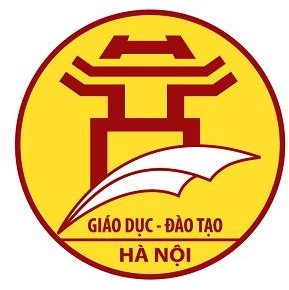 LỊCH	BÁO	GIẢNGNĂM HỌC 2022 - 2023Họ và tên giáo viên:	NGUYỄN THỊ HƯỜNGChức vụ:		Giáo viênLớp: 2A2 - Trường Tiểu học Giang BiênQuận: Long BiênNăm học: 2022 - 2023Họ và tên giáo viên:	NGUYỄN THỊ HƯỜNGNgày tháng năm sinh:		05/11/1971 Ngày vào ngành:		01/9/1994Hệ đào tạo:	ĐHSP 	Môn: Cơ bảnChức vụ hiện nay:	Giáo viênCÔNG TÁC GIẢNG DẠYLớp: 2A2CÔNG TÁC KHÁC……………………………………………………………………………………………………………………………………………………………………………………………………………………………………………………………………………………………………………………………………………………………………………………………………………………………………………………………………………………………………………………………………………………………………………………………………………………………………………………………………………………………………………………………………………………Giang Biên, ngày 5 tháng 9 năm 2022HIỆU TRƯỞNG(Kí tên, đóng dấu)Nguyễn Văn KỳPHẦN KIỂM TRA CỦA NHÀ TRƯỜNGTRƯỜNG TH GIANG BIÊNTRƯỜNG TH GIANG BIÊNTRƯỜNG TH GIANG BIÊNTRƯỜNG TH GIANG BIÊNTRƯỜNG TH GIANG BIÊNTRƯỜNG TH GIANG BIÊNTRƯỜNG TH GIANG BIÊNTRƯỜNG TH GIANG BIÊNTRƯỜNG TH GIANG BIÊNTRƯỜNG TH GIANG BIÊNTRƯỜNG TH GIANG BIÊNHỌC KÌ IHỌC KÌ IHỌC KÌ IHỌC KÌ IHỌC KÌ ILỊCH BÁO GIẢNG   - Lớp 2A2LỊCH BÁO GIẢNG   - Lớp 2A2LỊCH BÁO GIẢNG   - Lớp 2A2LỊCH BÁO GIẢNG   - Lớp 2A2LỊCH BÁO GIẢNG   - Lớp 2A2LỊCH BÁO GIẢNG   - Lớp 2A2LỊCH BÁO GIẢNG   - Lớp 2A2LỊCH BÁO GIẢNG   - Lớp 2A2LỊCH BÁO GIẢNG   - Lớp 2A2LỊCH BÁO GIẢNG   - Lớp 2A2LỊCH BÁO GIẢNG   - Lớp 2A2TUẦN HỌC THỨ 1TUẦN HỌC THỨ 1TUẦN HỌC THỨ 1TUẦN HỌC THỨ 1TUẦN HỌC THỨ 1Từ ngày: 5/9/2022 - Đến ngày: 9/9/2022Từ ngày: 5/9/2022 - Đến ngày: 9/9/2022Từ ngày: 5/9/2022 - Đến ngày: 9/9/2022Từ ngày: 5/9/2022 - Đến ngày: 9/9/2022Từ ngày: 5/9/2022 - Đến ngày: 9/9/2022Từ ngày: 5/9/2022 - Đến ngày: 9/9/2022Từ ngày: 5/9/2022 - Đến ngày: 9/9/2022Từ ngày: 5/9/2022 - Đến ngày: 9/9/2022Từ ngày: 5/9/2022 - Đến ngày: 9/9/2022Thứ/ngày/buổiThứ/ngày/buổiThứ/ngày/buổiTiết Tiết Tiết
PPCTMôn học
(hoặc PM)Tên bài giảngTên bài giảngĐồ dùngĐồ dùngĐồ dùngĐồ dùng2
5/92
5/9Buổi sáng111Chào cờKHAI GIẢNGKHAI GIẢNG2
5/92
5/9Buổi sáng221Toán KHAI GIẢNGKHAI GIẢNG2
5/92
5/9Buổi sáng331Tiếng ViệtĐọc: Tôi là học sinh lớp 2 (tiết 1)Đọc: Tôi là học sinh lớp 2 (tiết 1)Máy tínhMáy tínhMáy tínhMáy tính2
5/92
5/9Buổi sáng442Tiếng ViệtĐọc: Tôi là học sinh lớp 2 (tiết 2)Đọc: Tôi là học sinh lớp 2 (tiết 2)Máy tínhMáy tínhMáy tínhMáy tính2
5/92
5/9Buổi chiều111Đạo đứcBài 1: Quý trọng thời gian (Tiết 1)Bài 1: Quý trọng thời gian (Tiết 1)Máy tínhMáy tínhMáy tínhMáy tính2
5/92
5/9Buổi chiều22HDHDạy bù:  Ôn tập các số đến 100 (Tiết 1)Dạy bù:  Ôn tập các số đến 100 (Tiết 1)Máy tínhMáy tínhMáy tínhMáy tính2
5/92
5/9Buổi chiều33     Âm nhạcHát: Dàn nhạc trong vườnHát: Dàn nhạc trong vườn3
6/93
6/9Buổi sáng113Tiếng Việt Nói và nghe: Những ngày hè của emNói và nghe: Những ngày hè của emMáy tínhMáy tínhMáy tínhMáy tính3
6/93
6/9Buổi sáng22TC T.Anh 3
6/93
6/9Buổi sáng334Tiếng Việt Viết: Chữ hoa AViết: Chữ hoa AMáy tínhMáy tínhMáy tínhMáy tính3
6/93
6/9Buổi sáng442Toán Ôn tập các số đến 100 (Tiết 2)Ôn tập các số đến 100 (Tiết 2)Máy tínhMáy tínhMáy tínhMáy tính3
6/93
6/9Buổi chiều11GDTC   Biến đổi đội hình từ một hàng dọc thành 2,3 hàng dọc và ngược lạiBiến đổi đội hình từ một hàng dọc thành 2,3 hàng dọc và ngược lại3
6/93
6/9Buổi chiều22T.Anh (SN)3
6/93
6/9Buổi chiều33Mỹ thuậtBài 1: Bầu trời và biển (tiết 1)Bài 1: Bầu trời và biển (tiết 1)4
7/94
7/9Buổi sáng115Tiếng ViệtĐọc: Ngày hôm qua đâu rồi? (tiết 1)Đọc: Ngày hôm qua đâu rồi? (tiết 1)Máy tínhMáy tínhMáy tínhMáy tính4
7/94
7/9Buổi sáng226Tiếng ViệtĐọc: Ngày hôm qua đâu rồi? (tiết 2)Đọc: Ngày hôm qua đâu rồi? (tiết 2)Máy tínhMáy tínhMáy tínhMáy tính4
7/94
7/9Buổi sáng33TC Â.nhạc4
7/94
7/9Buổi sáng443ToánÔn tập về phép cộng, phép trừ không nhớ trong phạm vi 100 (Tiết 1)Ôn tập về phép cộng, phép trừ không nhớ trong phạm vi 100 (Tiết 1)Máy tínhMáy tínhMáy tínhMáy tính4
7/94
7/9Buổi chiều111TNXHCác thế hệ trong gia đình (Tiết 1)Các thế hệ trong gia đình (Tiết 1)Máy tínhMáy tínhMáy tínhMáy tính4
7/94
7/9Buổi chiều22Đọc sách TVHoàn thành bài  Đọc sách, truyệnHoàn thành bài  Đọc sách, truyện4
7/94
7/9Buổi chiều33HDHHoàn thành bài  Hoàn thành bài  Máy tínhMáy tínhMáy tínhMáy tính5
8/95
8/9Buổi sáng114ToánÔn tập về phép cộng, phép trừ không nhớ trong phạm vi 100 (Tiết 2)Ôn tập về phép cộng, phép trừ không nhớ trong phạm vi 100 (Tiết 2)Máy tínhMáy tínhMáy tínhMáy tính5
8/95
8/9Buổi sáng22TC T.Anh5
8/95
8/9Buổi sáng337Tiếng ViệtViết: Ngày hôm qua đâu rồi? Bảng chữ cáiViết: Ngày hôm qua đâu rồi? Bảng chữ cáiMáy tínhMáy tínhMáy tínhMáy tính5
8/95
8/9Buổi sáng448Tiếng ViệtLT1: Từ ngữ chỉ sự vật, hoạt động. Câu giới thiệuLT1: Từ ngữ chỉ sự vật, hoạt động. Câu giới thiệuMáy tínhMáy tínhMáy tínhMáy tính5
8/95
8/9Buổi chiều112HĐTNHình ảnh của emHình ảnh của emMáy tínhMáy tínhMáy tínhMáy tính5
8/95
8/9Buổi chiều22T.Anh (SN)5
8/95
8/9Buổi chiều33HDHHoàn thành bàiHoàn thành bàiMáy tínhMáy tínhMáy tínhMáy tính6
9/96
9/9Buổi sáng119Tiếng ViệtLT2: Viết đoạn văn giới thiệu về bản thânLT2: Viết đoạn văn giới thiệu về bản thânMáy tínhMáy tínhMáy tínhMáy tính6
9/96
9/9Buổi sáng2210Tiếng ViệtĐọc mở rộngĐọc mở rộngMáy tínhMáy tínhMáy tínhMáy tính6
9/96
9/9Buổi sáng335ToánTia số. Số liền trước – số liền sau (Tiết 1)Tia số. Số liền trước – số liền sau (Tiết 1)Máy tínhMáy tínhMáy tínhMáy tính6
9/96
9/9Buổi sáng442TNXHCác thế hệ trong gia đình (Tiết 2)Các thế hệ trong gia đình (Tiết 2)Máy tínhMáy tínhMáy tínhMáy tính6
9/96
9/9Buổi chiều11       HDHHoàn thành bàiHoàn thành bàiMáy tínhMáy tínhMáy tínhMáy tính6
9/96
9/9Buổi chiều22GDTCBiến đổi đội hình từ một hàng dọc thành 2,3 hàng dọc và ngược lạiBiến đổi đội hình từ một hàng dọc thành 2,3 hàng dọc và ngược lại6
9/96
9/9Buổi chiều33 3HĐTNSơ kết tuầnSơ kết tuầnBảng thi đuaBảng thi đuaBảng thi đuaBảng thi đuaKiểm tra nhận xétKiểm tra nhận xétKiểm tra nhận xétKiểm tra nhận xétKiểm tra nhận xétKiểm tra nhận xétKiểm tra nhận xétTổng hợp đồ dùng: 23 lượt    Giang Biên, ngày 25 tháng 8 năm 2022Tổng hợp đồ dùng: 23 lượt    Giang Biên, ngày 25 tháng 8 năm 2022Tổng hợp đồ dùng: 23 lượt    Giang Biên, ngày 25 tháng 8 năm 2022Tổng hợp đồ dùng: 23 lượt    Giang Biên, ngày 25 tháng 8 năm 2022Tổng hợp đồ dùng: 23 lượt    Giang Biên, ngày 25 tháng 8 năm 2022Tổng hợp đồ dùng: 23 lượt    Giang Biên, ngày 25 tháng 8 năm 2022Tổng hợp đồ dùng: 23 lượt    Giang Biên, ngày 25 tháng 8 năm 2022                                                                       KHỐI TRƯỞNG                                                                  Nguyễn Thị Vân Anh                                                                       KHỐI TRƯỞNG                                                                  Nguyễn Thị Vân Anh                                                                       KHỐI TRƯỞNG                                                                  Nguyễn Thị Vân AnhTRƯỜNG TH GIANG BIÊNTRƯỜNG TH GIANG BIÊNTRƯỜNG TH GIANG BIÊNTRƯỜNG TH GIANG BIÊNTRƯỜNG TH GIANG BIÊNTRƯỜNG TH GIANG BIÊNTRƯỜNG TH GIANG BIÊNTRƯỜNG TH GIANG BIÊNTRƯỜNG TH GIANG BIÊNTRƯỜNG TH GIANG BIÊNTRƯỜNG TH GIANG BIÊNHỌC KÌ IHỌC KÌ IHỌC KÌ IHỌC KÌ IHỌC KÌ ILỊCH BÁO GIẢNG  - Lớp 2A2LỊCH BÁO GIẢNG  - Lớp 2A2LỊCH BÁO GIẢNG  - Lớp 2A2LỊCH BÁO GIẢNG  - Lớp 2A2LỊCH BÁO GIẢNG  - Lớp 2A2LỊCH BÁO GIẢNG  - Lớp 2A2LỊCH BÁO GIẢNG  - Lớp 2A2LỊCH BÁO GIẢNG  - Lớp 2A2LỊCH BÁO GIẢNG  - Lớp 2A2LỊCH BÁO GIẢNG  - Lớp 2A2LỊCH BÁO GIẢNG  - Lớp 2A2TUẦN HỌC THỨ 2TUẦN HỌC THỨ 2TUẦN HỌC THỨ 2TUẦN HỌC THỨ 2TUẦN HỌC THỨ 2Từ ngày: 12/9/2022 - Đến ngày: 16/9/2022Từ ngày: 12/9/2022 - Đến ngày: 16/9/2022Từ ngày: 12/9/2022 - Đến ngày: 16/9/2022Từ ngày: 12/9/2022 - Đến ngày: 16/9/2022Từ ngày: 12/9/2022 - Đến ngày: 16/9/2022Từ ngày: 12/9/2022 - Đến ngày: 16/9/2022Từ ngày: 12/9/2022 - Đến ngày: 16/9/2022Từ ngày: 12/9/2022 - Đến ngày: 16/9/2022Từ ngày: 12/9/2022 - Đến ngày: 16/9/2022Thứ/ngày/buổiThứ/ngày/buổiThứ/ngày/buổiTiết Tiết Tiết
PPCTMôn học
(hoặc PM)Tên bài giảngTên bài giảngĐồ dùngĐồ dùngĐồ dùngĐồ dùng2
12/92
12/9Buổi sáng114Chào cờSinh hoạt dưới cờSinh hoạt dưới cờ2
12/92
12/9Buổi sáng226Toán Tia số. Số liền trước – số liền sau (Tiết 2)Tia số. Số liền trước – số liền sau (Tiết 2)Máy tínhMáy tínhMáy tínhMáy tính2
12/92
12/9Buổi sáng3311Tiếng ViệtĐọc: Niềm vui của Bi và Bống (tiết 1)Đọc: Niềm vui của Bi và Bống (tiết 1)Máy tínhMáy tínhMáy tínhMáy tính2
12/92
12/9Buổi sáng4412Tiếng ViệtĐọc: Niềm vui của Bi và Bống (tiết 2)Đọc: Niềm vui của Bi và Bống (tiết 2)Máy tínhMáy tínhMáy tínhMáy tính2
12/92
12/9Buổi chiều112Đạo đứcBài 1: Quý trọng thời gian (Tiết 2)Bài 1: Quý trọng thời gian (Tiết 2)Máy tínhMáy tínhMáy tínhMáy tính2
12/92
12/9Buổi chiều22HDHHoàn thành bàiHoàn thành bàiMáy tínhMáy tínhMáy tínhMáy tính2
12/92
12/9Buổi chiều33Âm nhạcÔn tập bài hát: Dàn nhạc trong vườnÔn tập bài hát: Dàn nhạc trong vườn3
13/93
13/9Buổi sáng11TC T.Anh3
13/93
13/9Buổi sáng2213 Tiếng ViệtNói và nghe: Kể chuyện Niềm vui của Bi và BốngNói và nghe: Kể chuyện Niềm vui của Bi và BốngMáy tínhMáy tínhMáy tínhMáy tính3
13/93
13/9Buổi sáng3314Tiếng Việt Viết: Chữ hoa Ă, ÂViết: Chữ hoa Ă, ÂMáy tínhMáy tínhMáy tínhMáy tính3
13/93
13/9Buổi sáng447Toán Đề - xi - mét (Tiết 1)Đề - xi - mét (Tiết 1)Máy tínhMáy tínhMáy tínhMáy tính3
13/93
13/9Buổi chiều11GDTC  Bài thể dục và trò chơiBài thể dục và trò chơi3
13/93
13/9Buổi chiều22T.Anh (SN)  3
13/93
13/9Buổi chiều33     Mỹ thuậtBài 1: Bầu trời và biển (tiết 2)Bài 1: Bầu trời và biển (tiết 2)4
14/94
14/9Buổi sáng1115Tiếng ViệtĐọc: Làm việc thật là vui (tiết 1)Đọc: Làm việc thật là vui (tiết 1)Máy tínhMáy tínhMáy tínhMáy tính4
14/94
14/9Buổi sáng2216Tiếng ViệtĐọc: Làm việc thật là vui (tiết 2)Đọc: Làm việc thật là vui (tiết 2)Máy tínhMáy tínhMáy tínhMáy tính4
14/94
14/9Buổi sáng33  TC Â.nhạc4
14/94
14/9Buổi sáng448ToánĐề - xi - mét (Tiết 2)Đề - xi - mét (Tiết 2)Máy tínhMáy tínhMáy tínhMáy tính4
14/94
14/9Buổi chiều113TNXHNghề nghiệp (Tiết 1)Nghề nghiệp (Tiết 1)Máy tínhMáy tínhMáy tínhMáy tính4
14/94
14/9Buổi chiều22   Đọc sách TVĐọc sách, truyện  Đọc sách, truyện  4
14/94
14/9Buổi chiều33HDHHoàn thành bàiHoàn thành bàiMáy tínhMáy tínhMáy tínhMáy tính5
15/95
15/9Buổi sáng119ToánSố hạng – TổngSố hạng – TổngMáy tínhMáy tínhMáy tínhMáy tính5
15/95
15/9Buổi sáng22TC T.Anh5
15/95
15/9Buổi sáng3317Tiếng ViệtViết: Làm việc thật là vui. Bảng chữ cáiViết: Làm việc thật là vui. Bảng chữ cáiMáy tínhMáy tínhMáy tínhMáy tính5
15/95
15/9Buổi sáng4418Tiếng ViệtLT1: Từ ngữ chỉ sự vật, hoạt động. Câu nêu HĐLT1: Từ ngữ chỉ sự vật, hoạt động. Câu nêu HĐMáy tínhMáy tínhMáy tínhMáy tính5
15/95
15/9Buổi chiều115HĐTNNụ cười thân thiệnNụ cười thân thiệnMáy tínhMáy tínhMáy tínhMáy tính5
15/95
15/9Buổi chiều22T.Anh (SN)5
15/95
15/9Buổi chiều33HDHHoàn thành bàiHoàn thành bàiMáy tínhMáy tínhMáy tínhMáy tính6
16/96
16/9Buổi sáng1119Tiếng ViệtLT2: Viết đoạn văn kể một việc làm ở nhàLT2: Viết đoạn văn kể một việc làm ở nhàMáy tínhMáy tínhMáy tínhMáy tính6
16/96
16/9Buổi sáng2220Tiếng ViệtĐọc mở rộngĐọc mở rộngMáy tínhMáy tínhMáy tínhMáy tính6
16/96
16/9Buổi sáng3310ToánSố bị trừ - Số trừ - HiệuSố bị trừ - Số trừ - HiệuMáy tínhMáy tínhMáy tínhMáy tính6
16/96
16/9Buổi sáng444TNXHNghề nghiệp (Tiết 2)Nghề nghiệp (Tiết 2)Máy tínhMáy tínhMáy tínhMáy tính6
16/96
16/9Buổi chiều11HDHHoàn thành bài  Hoàn thành bài  Máy tínhMáy tínhMáy tínhMáy tính6
16/96
16/9Buổi chiều22GDTCBài thể dục và trò chơiBài thể dục và trò chơi6
16/96
16/9Buổi chiều33 6HĐTNSơ kết tuầnSơ kết tuầnBảng thi đuaBảng thi đuaBảng thi đuaBảng thi đuaKiểm tra nhận xétKiểm tra nhận xétKiểm tra nhận xétKiểm tra nhận xétKiểm tra nhận xétKiểm tra nhận xétKiểm tra nhận xétTổng hợp đồ dùng:   24 lượt    Giang Biên, ngày 25 tháng 8 năm 2022Tổng hợp đồ dùng:   24 lượt    Giang Biên, ngày 25 tháng 8 năm 2022Tổng hợp đồ dùng:   24 lượt    Giang Biên, ngày 25 tháng 8 năm 2022Tổng hợp đồ dùng:   24 lượt    Giang Biên, ngày 25 tháng 8 năm 2022Tổng hợp đồ dùng:   24 lượt    Giang Biên, ngày 25 tháng 8 năm 2022Tổng hợp đồ dùng:   24 lượt    Giang Biên, ngày 25 tháng 8 năm 2022Tổng hợp đồ dùng:   24 lượt    Giang Biên, ngày 25 tháng 8 năm 2022                                                                          KHỐI TRƯỞNG                                                                       Nguyễn Thị Vân Anh                                                                          KHỐI TRƯỞNG                                                                       Nguyễn Thị Vân Anh                                                                          KHỐI TRƯỞNG                                                                       Nguyễn Thị Vân AnhTRƯỜNG TH GIANG BIÊNTRƯỜNG TH GIANG BIÊNTRƯỜNG TH GIANG BIÊNTRƯỜNG TH GIANG BIÊNTRƯỜNG TH GIANG BIÊNTRƯỜNG TH GIANG BIÊNTRƯỜNG TH GIANG BIÊNTRƯỜNG TH GIANG BIÊNTRƯỜNG TH GIANG BIÊNTRƯỜNG TH GIANG BIÊNTRƯỜNG TH GIANG BIÊNHỌC KÌ IHỌC KÌ IHỌC KÌ IHỌC KÌ IHỌC KÌ ILỊCH BÁO GIẢNG  - Lớp 2A2LỊCH BÁO GIẢNG  - Lớp 2A2LỊCH BÁO GIẢNG  - Lớp 2A2LỊCH BÁO GIẢNG  - Lớp 2A2LỊCH BÁO GIẢNG  - Lớp 2A2LỊCH BÁO GIẢNG  - Lớp 2A2LỊCH BÁO GIẢNG  - Lớp 2A2LỊCH BÁO GIẢNG  - Lớp 2A2LỊCH BÁO GIẢNG  - Lớp 2A2LỊCH BÁO GIẢNG  - Lớp 2A2LỊCH BÁO GIẢNG  - Lớp 2A2TUẦN HỌC THỨ 3TUẦN HỌC THỨ 3TUẦN HỌC THỨ 3TUẦN HỌC THỨ 3TUẦN HỌC THỨ 3Từ ngày: 19/9/2022 - Đến ngày: 23/9/2022Từ ngày: 19/9/2022 - Đến ngày: 23/9/2022Từ ngày: 19/9/2022 - Đến ngày: 23/9/2022Từ ngày: 19/9/2022 - Đến ngày: 23/9/2022Từ ngày: 19/9/2022 - Đến ngày: 23/9/2022Từ ngày: 19/9/2022 - Đến ngày: 23/9/2022Từ ngày: 19/9/2022 - Đến ngày: 23/9/2022Từ ngày: 19/9/2022 - Đến ngày: 23/9/2022Từ ngày: 19/9/2022 - Đến ngày: 23/9/2022Thứ/ngày/buổiThứ/ngày/buổiThứ/ngày/buổiTiết Tiết Tiết
PPCTMôn học
(hoặc PM)Tên bài giảngTên bài giảngĐồ dùngĐồ dùngĐồ dùngĐồ dùng2
19/92
19/9Buổi sáng117Chào cờSinh hoạt dưới cờSinh hoạt dưới cờ2
19/92
19/9Buổi sáng2211Toán Luyện tập chungLuyện tập chungMáy tínhMáy tínhMáy tínhMáy tính2
19/92
19/9Buổi sáng3321Tiếng ViệtĐọ: Em có xinh không (tiết 1)Đọ: Em có xinh không (tiết 1)Máy tínhMáy tínhMáy tínhMáy tính2
19/92
19/9Buổi sáng4422Tiếng ViệtĐọc:  Em có xinh không (tiết 2)Đọc:  Em có xinh không (tiết 2)Máy tínhMáy tínhMáy tínhMáy tính2
19/92
19/9Buổi chiều113Đạo đứcBài 1: Quý trọng thời gian (Tiết 3)Bài 1: Quý trọng thời gian (Tiết 3)Máy tínhMáy tínhMáy tínhMáy tính2
19/92
19/9Buổi chiều22HDHHoàn thành bàiHoàn thành bàiMáy tínhMáy tínhMáy tínhMáy tính2
19/92
19/9Buổi chiều33Âm nhạcĐọc nhạc – Bài số 1Đọc nhạc – Bài số 13
20/93
20/9Buổi sáng11TC T.AnhUnit 1: Feelings- Lesson1.1Unit 1: Feelings- Lesson1.13
20/93
20/9Buổi sáng2223 Tiếng ViệtNói và nghe: Kể chuyện  Em có xinh khôngNói và nghe: Kể chuyện  Em có xinh khôngMáy tínhMáy tínhMáy tínhMáy tính3
20/93
20/9Buổi sáng3324Tiếng Việt Viết: Chữ hoa BViết: Chữ hoa BMáy tínhMáy tínhMáy tínhMáy tính3
20/93
20/9Buổi sáng4412Toán Luyện tập phép cộng( không nhớ) trong phạm vi 20Luyện tập phép cộng( không nhớ) trong phạm vi 20Máy tínhMáy tínhMáy tínhMáy tính3
20/93
20/9Buổi chiều11GDTC  Biến đổi từ đội hình hàng dọc thành hàng ngang…Biến đổi từ đội hình hàng dọc thành hàng ngang…3
20/93
20/9Buổi chiều22T.Anh (SN)  3
20/93
20/9Buổi chiều33     Mỹ thuậtBài 2: Những con vật dưới đại dương (tiết 1)Bài 2: Những con vật dưới đại dương (tiết 1)4
21/94
21/9Buổi sáng1125Tiếng ViệtĐọc: Một giờ học (tiết 1)Đọc: Một giờ học (tiết 1)Máy tínhMáy tínhMáy tínhMáy tính4
21/94
21/9Buổi sáng2226Tiếng ViệtĐọc:  Một giờ học (tiết 2)Đọc:  Một giờ học (tiết 2)Máy tínhMáy tínhMáy tínhMáy tính4
21/94
21/9Buổi sáng33  TC Â.nhạcÔn bài: Đọc nhạc – Bài số 1Ôn bài: Đọc nhạc – Bài số 14
21/94
21/9Buổi sáng4413ToánPhép cộng( có nhớ) trong phạm vi 20Phép cộng( có nhớ) trong phạm vi 20Máy tínhMáy tínhMáy tínhMáy tính4
21/94
21/9Buổi chiều115TNXHPhòng tránh ngộ độc (Tiết 1)Phòng tránh ngộ độc (Tiết 1)Máy tínhMáy tínhMáy tínhMáy tính4
21/94
21/9Buổi chiều22   Đọc sách TVĐọc sách, truyện  Đọc sách, truyện  4
21/94
21/9Buổi chiều33HDHHoàn thành bàiHoàn thành bàiMáy tínhMáy tínhMáy tínhMáy tính5
22/95
22/9Buổi sáng1114ToánPhép cộng( có nhớ) trong phạm vi 20( tiếp)Phép cộng( có nhớ) trong phạm vi 20( tiếp)Máy tínhMáy tínhMáy tínhMáy tính5
22/95
22/9Buổi sáng22TC T.AnhUnit 1: Feelings- Lesson1.2Unit 1: Feelings- Lesson1.25
22/95
22/9Buổi sáng3327Tiếng ViệtViết: Một giờ học. Bảng chữ cáiViết: Một giờ học. Bảng chữ cáiMáy tínhMáy tínhMáy tínhMáy tính5
22/95
22/9Buổi sáng4428Tiếng ViệtLT1: Từ ngữ chỉ đặc điểm. Câu nêu đặc điểmLT1: Từ ngữ chỉ đặc điểm. Câu nêu đặc điểmMáy tínhMáy tínhMáy tínhMáy tính5
22/95
22/9Buổi chiều118HĐTNLuyện tay cho khéoLuyện tay cho khéoMáy tínhMáy tínhMáy tínhMáy tính5
22/95
22/9Buổi chiều22T.Anh (SN)5
22/95
22/9Buổi chiều33HDHHoàn thành bàiHoàn thành bàiMáy tínhMáy tínhMáy tínhMáy tính6
23/96
23/9Buổi sáng1129Tiếng ViệtLT2: Viết đoạn văn kể việc thường làm.LT2: Viết đoạn văn kể việc thường làm.Máy tínhMáy tínhMáy tínhMáy tính6
23/96
23/9Buổi sáng2230Tiếng ViệtĐọc mở rộngĐọc mở rộngMáy tínhMáy tínhMáy tínhMáy tính6
23/96
23/9Buổi sáng3315ToánLuyện tập ( tiết 1)Luyện tập ( tiết 1)Máy tínhMáy tínhMáy tínhMáy tính6
23/96
23/9Buổi sáng446TNXHPhòng tránh ngộ độc  (Tiết 2)Phòng tránh ngộ độc  (Tiết 2)Máy tínhMáy tínhMáy tínhMáy tính6
23/96
23/9Buổi chiều11HDHHoàn thành bài  Hoàn thành bài  Máy tínhMáy tínhMáy tínhMáy tính6
23/96
23/9Buổi chiều22GDTCÔn:Biến đổi từ đội hình hàng dọc thành hàng ngang….Ôn:Biến đổi từ đội hình hàng dọc thành hàng ngang….6
23/96
23/9Buổi chiều33 9HĐTNSơ kết tuầnSơ kết tuầnBảng thi đuaBảng thi đuaBảng thi đuaBảng thi đuaKiểm tra nhận xétKiểm tra nhận xétKiểm tra nhận xétKiểm tra nhận xétKiểm tra nhận xétKiểm tra nhận xétKiểm tra nhận xétTổng hợp đồ dùng:   24 lượt    Giang Biên, ngày     tháng    năm 2022Tổng hợp đồ dùng:   24 lượt    Giang Biên, ngày     tháng    năm 2022Tổng hợp đồ dùng:   24 lượt    Giang Biên, ngày     tháng    năm 2022Tổng hợp đồ dùng:   24 lượt    Giang Biên, ngày     tháng    năm 2022Tổng hợp đồ dùng:   24 lượt    Giang Biên, ngày     tháng    năm 2022Tổng hợp đồ dùng:   24 lượt    Giang Biên, ngày     tháng    năm 2022Tổng hợp đồ dùng:   24 lượt    Giang Biên, ngày     tháng    năm 2022                                                                          KHỐI TRƯỞNG                                                                       Nguyễn Thị Vân Anh                                                                          KHỐI TRƯỞNG                                                                       Nguyễn Thị Vân Anh                                                                          KHỐI TRƯỞNG                                                                       Nguyễn Thị Vân AnhTRƯỜNG TH GIANG BIÊNTRƯỜNG TH GIANG BIÊNTRƯỜNG TH GIANG BIÊNTRƯỜNG TH GIANG BIÊNTRƯỜNG TH GIANG BIÊNTRƯỜNG TH GIANG BIÊNTRƯỜNG TH GIANG BIÊNTRƯỜNG TH GIANG BIÊNTRƯỜNG TH GIANG BIÊNTRƯỜNG TH GIANG BIÊNTRƯỜNG TH GIANG BIÊNHỌC KÌ IHỌC KÌ IHỌC KÌ IHỌC KÌ IHỌC KÌ ILỊCH BÁO GIẢNG  - Lớp 2A2LỊCH BÁO GIẢNG  - Lớp 2A2LỊCH BÁO GIẢNG  - Lớp 2A2LỊCH BÁO GIẢNG  - Lớp 2A2LỊCH BÁO GIẢNG  - Lớp 2A2LỊCH BÁO GIẢNG  - Lớp 2A2LỊCH BÁO GIẢNG  - Lớp 2A2LỊCH BÁO GIẢNG  - Lớp 2A2LỊCH BÁO GIẢNG  - Lớp 2A2LỊCH BÁO GIẢNG  - Lớp 2A2LỊCH BÁO GIẢNG  - Lớp 2A2TUẦN HỌC THỨ 4TUẦN HỌC THỨ 4TUẦN HỌC THỨ 4TUẦN HỌC THỨ 4TUẦN HỌC THỨ 4Từ ngày:26/9/2022 - Đến ngày: 30/9/2022Từ ngày:26/9/2022 - Đến ngày: 30/9/2022Từ ngày:26/9/2022 - Đến ngày: 30/9/2022Từ ngày:26/9/2022 - Đến ngày: 30/9/2022Từ ngày:26/9/2022 - Đến ngày: 30/9/2022Từ ngày:26/9/2022 - Đến ngày: 30/9/2022Từ ngày:26/9/2022 - Đến ngày: 30/9/2022Từ ngày:26/9/2022 - Đến ngày: 30/9/2022Từ ngày:26/9/2022 - Đến ngày: 30/9/2022Thứ/ngày/buổiThứ/ngày/buổiThứ/ngày/buổiTiết Tiết Tiết
PPCTMôn học
(hoặc PM)Tên bài giảngTên bài giảngĐồ dùngĐồ dùngĐồ dùngĐồ dùng2
26/92
26/9Buổi sáng1110Chào cờSinh hoạt dưới cờSinh hoạt dưới cờ2
26/92
26/9Buổi sáng2216Toán Luyện tập ( tiết 2)Luyện tập ( tiết 2)Máy tínhMáy tínhMáy tínhMáy tính2
26/92
26/9Buổi sáng3331Tiếng ViệtĐọc: Cây xấu hổ (tiết 1)Đọc: Cây xấu hổ (tiết 1)Máy tínhMáy tínhMáy tínhMáy tính2
26/92
26/9Buổi sáng4432Tiếng ViệtĐọc:   Cây xấu hổ (tiết 2)Đọc:   Cây xấu hổ (tiết 2)Máy tínhMáy tínhMáy tínhMáy tính2
26/92
26/9Buổi chiều114Đạo đứcBài 2: Kính trọng thầy cô giáo và yêu quý bạn bè (tiết 1)Bài 2: Kính trọng thầy cô giáo và yêu quý bạn bè (tiết 1)Máy tínhMáy tínhMáy tínhMáy tính2
26/92
26/9Buổi chiều22HDHHoàn thành bàiHoàn thành bàiMáy tínhMáy tínhMáy tínhMáy tính2
26/92
26/9Buổi chiều33Âm nhạcÔn tập:  Hát và đọc nhạc, vận dụng s/t: Nghe và vỗ tay theo hình.Ôn tập:  Hát và đọc nhạc, vận dụng s/t: Nghe và vỗ tay theo hình.3
27/93
27/9Buổi sáng11TC T.AnhUnit 1: Feelings- Lesson 2.1Unit 1: Feelings- Lesson 2.13
27/93
27/9Buổi sáng2233 Tiếng ViệtNói và nghe: Kể chuyện – Chú đỗ conNói và nghe: Kể chuyện – Chú đỗ conMáy tínhMáy tínhMáy tínhMáy tính3
27/93
27/9Buổi sáng3334Tiếng Việt Viết: Chữ hoa CViết: Chữ hoa CMáy tínhMáy tínhMáy tínhMáy tính3
27/93
27/9Buổi sáng4417Toán Bảng cộng( có nhớ) trong phạm vi 20( tiết 1)Bảng cộng( có nhớ) trong phạm vi 20( tiết 1)Máy tínhMáy tínhMáy tínhMáy tính3
27/93
27/9Buổi chiều11GDTC  Kiểm tra, đánh giá ĐHĐN đã họcKiểm tra, đánh giá ĐHĐN đã học3
27/93
27/9Buổi chiều22T.Anh (SN)  3
27/93
27/9Buổi chiều33     Mỹ thuậtBài 2: Những con vật dưới đại dương (tiết 2)Bài 2: Những con vật dưới đại dương (tiết 2)4
28/94
28/9Buổi sáng1135Tiếng ViệtĐọc: Cầu thủ dự bị (tiết 1)Đọc: Cầu thủ dự bị (tiết 1)Máy tínhMáy tínhMáy tínhMáy tính4
28/94
28/9Buổi sáng2236Tiếng ViệtĐọc:   Cầu thủ dự bị (tiết 2)Đọc:   Cầu thủ dự bị (tiết 2)Máy tínhMáy tínhMáy tínhMáy tính4
28/94
28/9Buổi sáng33  TC Â.nhạcÔn và biểu diễn bài: Dàn nhạc trong vườn…Ôn và biểu diễn bài: Dàn nhạc trong vườn…4
28/94
28/9Buổi sáng4418ToánBảng cộng( có nhớ) trong phạm vi 20( tiết 2)Bảng cộng( có nhớ) trong phạm vi 20( tiết 2)Máy tínhMáy tínhMáy tínhMáy tính4
28/94
28/9Buổi chiều117TNXHGiữ vệ sinh nhà ở (Tiết 1)Giữ vệ sinh nhà ở (Tiết 1)Máy tínhMáy tínhMáy tínhMáy tính4
28/94
28/9Buổi chiều22   Đọc sách TVĐọc sách, truyện  Đọc sách, truyện  4
28/94
28/9Buổi chiều33HDHHoàn thành bàiHoàn thành bàiMáy tínhMáy tínhMáy tínhMáy tính5
29/95
29/9Buổi sáng1119ToánLuyện tập ( tiết 1)Luyện tập ( tiết 1)Máy tínhMáy tínhMáy tínhMáy tính5
29/95
29/9Buổi sáng22TC T.AnhUnit 1: Feelings- Lesson 2.2Unit 1: Feelings- Lesson 2.25
29/95
29/9Buổi sáng3337Tiếng ViệtViết: Cầu thủ dự bị. Viết hoa tên ngườiViết: Cầu thủ dự bị. Viết hoa tên ngườiMáy tínhMáy tínhMáy tínhMáy tính5
29/95
29/9Buổi sáng4438Tiếng ViệtLT1: MRVT về h/đ thể thao vui chơi. Câu nêu hoạt động.LT1: MRVT về h/đ thể thao vui chơi. Câu nêu hoạt động.Máy tínhMáy tínhMáy tínhMáy tính5
29/95
29/9Buổi chiều1111HĐTNTay khéo, tay đảmTay khéo, tay đảmMáy tínhMáy tínhMáy tínhMáy tính5
29/95
29/9Buổi chiều22T.Anh (SN)5
29/95
29/9Buổi chiều33HDHHoàn thành bàiHoàn thành bàiMáy tínhMáy tínhMáy tínhMáy tính6
30/96
30/9Buổi sáng1139Tiếng ViệtLT2: Viết đoạn văn kể về 1 hoạt động TT hoặc TCLT2: Viết đoạn văn kể về 1 hoạt động TT hoặc TCMáy tínhMáy tínhMáy tínhMáy tính6
30/96
30/9Buổi sáng2240Tiếng ViệtĐọc mở rộngĐọc mở rộngMáy tínhMáy tínhMáy tínhMáy tính6
30/96
30/9Buổi sáng3320ToánLuyện tập ( tiết 2)Luyện tập ( tiết 2)Máy tínhMáy tínhMáy tínhMáy tính6
30/96
30/9Buổi sáng448TNXHGiữ vệ sinh nhà ở (Tiết 2)Giữ vệ sinh nhà ở (Tiết 2)Máy tínhMáy tínhMáy tínhMáy tính6
30/96
30/9Buổi chiều11HDHHoàn thành bài  Hoàn thành bài  Máy tínhMáy tínhMáy tínhMáy tính6
30/96
30/9Buổi chiều22GDTCBiến đổi ĐH từ 1 hàng ngang thành 2,3 hàng dọc…Biến đổi ĐH từ 1 hàng ngang thành 2,3 hàng dọc…6
30/96
30/9Buổi chiều33 12HĐTNSơ kết tuầnSơ kết tuầnBảng thi đuaBảng thi đuaBảng thi đuaBảng thi đuaKiểm tra nhận xétKiểm tra nhận xétKiểm tra nhận xétKiểm tra nhận xétKiểm tra nhận xétKiểm tra nhận xétKiểm tra nhận xétTổng hợp đồ dùng:   24 lượt    Giang Biên, ngày     tháng    năm 2022Tổng hợp đồ dùng:   24 lượt    Giang Biên, ngày     tháng    năm 2022Tổng hợp đồ dùng:   24 lượt    Giang Biên, ngày     tháng    năm 2022Tổng hợp đồ dùng:   24 lượt    Giang Biên, ngày     tháng    năm 2022Tổng hợp đồ dùng:   24 lượt    Giang Biên, ngày     tháng    năm 2022Tổng hợp đồ dùng:   24 lượt    Giang Biên, ngày     tháng    năm 2022Tổng hợp đồ dùng:   24 lượt    Giang Biên, ngày     tháng    năm 2022                                                                          KHỐI TRƯỞNG                                                                       Nguyễn Thị Vân Anh                                                                          KHỐI TRƯỞNG                                                                       Nguyễn Thị Vân Anh                                                                          KHỐI TRƯỞNG                                                                       Nguyễn Thị Vân AnhNgày thángNhận xét, đánh giáChữ ký................................................................................................................................................................................................................................................................................................................................................................................................................................................................................................................................................................................................................................................................................................................................................................................................................................................................................................................................................................................................................................................................... ........................................................................................................................................................................................................................................................................................................................................................................................................... ........................................................................................................................................................................................................................................................................................................................................................................................................... ..............................................................................................................................................................NgàythángNhận xét, đánh giáChữ ký................................................................................................................................................................................................................................................................................................................................................................................................................................................................................................................................................................................................................................................................................................................................................................................................................................................................................................................................................................................................................................................................... ........................................................................................................................................................................................................................................................................................................................................................................................................... ........................................................................................................................................................................................................................................................................................................................................................................................................... ..............................................................................................................................................................